Straatnaam + huisnummer		_______________________________________________________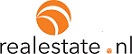 Persoonlijke gegevens aanvrager1. Naam en voornamen		________________________________________________________m/v2. Adres				________________________________________________________3. Postcode + plaats			________________________________________________________4. Telefoonnummer			________________________________________________________5. E-mailadres			________________________________________________________6. Bankrekeningnr.			________________________________________________________7. Geboortedatum en -plaats	________________________________________________________		8. Beroep/functie			________________________________________________________9. Bruto inkomen per jaar		________________________________________________________10. Netto inkomen per maand	________________________________________________________11. Reden verhuizing			________________________________________________________Persoonlijke gegevens partner/medebewoners 1. Naam en voornamen		________________________________________________________m/v2. Adres				________________________________________________________3. Postcode + plaats			________________________________________________________4. Telefoonnummer			________________________________________________________5. E-mailadres			________________________________________________________6. Bankrekeningnr.			________________________________________________________7. Geboortedatum en -plaats	________________________________________________________8. Beroep/functie			________________________________________________________9. Bruto inkomen per jaar		________________________________________________________10. Netto inkomen per maand	________________________________________________________11. Reden verhuizing			________________________________________________________

Gegevens inkomen borgsteller en partner (indien van toepassing)1. Naam en voornamen		________________________________________________________m/v2. Adres				________________________________________________________3. Postcode + plaats			________________________________________________________4. Telefoonnummer			________________________________________________________5. E-mailadres			________________________________________________________6. Geboortedatum en -plaats	________________________________________________________7. Beroep/functie			________________________________________________________8. Bruto inkomen per jaar		________________________________________________________9. Netto inkomen per maand	________________________________________________________10. Opgave schuld/krediet		________________________________________________________
Heeft de borgsteller een geregistreerde partner? 		□ nee   □ ja, svp bovenstaande gegevens toevoegen
Wat u moet weten1.	De aanvrager is geen inschrijfkosten verschuldigd. Uw aanvraag wordt geheel vrijblijvend in behandeling genomen. De verstrekte gegevens zullen strikt vertrouwelijk worden behandeld.2.	Aan de ondertekening van dit formulier kan geen recht op toewijzing worden ontleend.3.	Aanvrager (en partner) dient bij dit formulier de gegevens te overleggen:- kopie laatste 3 loonstroken,- bijschrijving salaris laatste 3 loonstroken op rekening;- kleurenkopie bankpas;- kleurkopie paspoort (geanonimiseerd)- werkgeversverklaring- eventuele verhuurdersverklaring; 	
Bij gebruik van een borgsteller, dient deze ook bovenstaande documenten te overleggen. Zijn/haar partner dient tevens een kopie legitimatie en contact- en NAW-gegevens te overleggen.4.	Ingeval u als zelfstandige werkzaam bent, graag informatie waaruit de opgave inkomen gestaafd wordt, alsmede een uittreksel van de Kamer van Koophandel.5.	Aanvrager zal bij het tot stand komen van een huurovereenkomst een huurcontract tekenen overeenkomstig het laatste model van de Raad van Onroerende Zaken. 6. 	De huurprijs van niet geliberaliseerde woningen wordt per de eerstvolgende 1 juli verhoogd volgens het besluit van de Rijksoverheid.7.	Aanvrager zal bij het tot stand komen van een huurovereenkomst een waarborgsom te hoogte van een maand huur in rekening worden gebracht.	In geval financiële gegoedheid van de huurder onvoldoende aantoonbaar is, kan een waarborgsom van twee maanden huur worden gevraagd.8.	Het aanvragen van een eventuele huisvestingsvergunning komt geheel voor rekening en risico van de aanvrager. Elke aansprakelijkheid onzerzijds is te dezer zake uitgesloten. Het ontbreken van een huisvestingsvergunning geldt als ontbindende voorwaarde voor de huurovereenkomst! Aanvrager dient binnen 4 dagen een bewijs te overleggen dat het aanvraagformulier voor een huisvestingsvergunning is ingeleverd bij Dienst Burgerzaken aan de Coolsingel te Rotterdam.9.   	De door u verstrekte gegevens zullen na een afwijzing worden vernietigd. Gegevens worden niet verkocht 	of voor andere doeleinden gebruikt10.  	Uw aanvraag wordt alleen in behandeling genomen als deze volledig is.11.  	Inschrijfformulieren met bijlagen graag per e-mail verzenden aan: info@realestate.nlHeeft de aanvrager huisdieren?					□ nee   □ ja, namelijk _______________Aanvrager verklaart hierbij dat de aanvraag naar waarheid is ingevuld.Plaats: ___________________ Datum: _________________ Handtekening: _______________